СБОНИК ПРИТЧЕЙ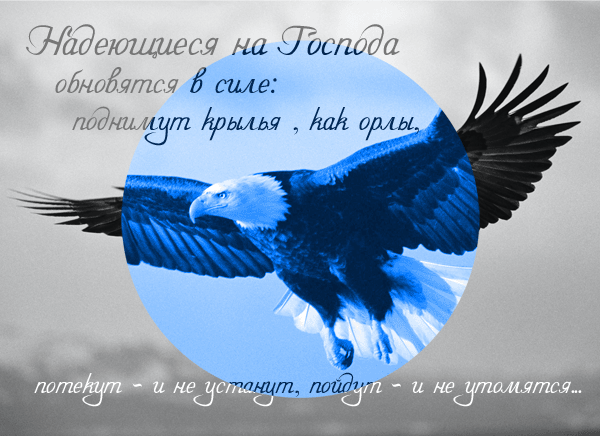      В ПОМОЩЬ УЧИТЕЛЮ ОРКСЭПРИТЧА О РОДИНЕ

         Жил Человек там, где родился. И, вот, захотелось ему взглянуть на белый свет, найти райскую страну, где всем живется весело и богато.
         Отправился Он за тридевять земель. Прибыл в страну, о которой мечтал и стал там жить.
         Жилось ему там не хуже, чем в родных краях, а в чем-то может и лучше. Места там были красивые, хоромы прекрасные, одежды носил он царские, за столами сиживал богатыми… 
         Но для счастья ему всегда чего-то не хватало.
         Просила его душа, о чем-то, но понять Он ее не мог и не знал, чего же ему не достает в тридевятом царстве.
         Как-то лунной ночью не спалось ему, думы думались, ответы на вопросы все искались, да в душе своей разобраться хотелось.
         Вдруг, слышит Он тихий, серебристый звук колокольчика. Прислушался.
        - «Ба! Да, это ж не колокольчик! Это ж голос чей-то!» - осенило Его. Еще лучше стал вслушиваться в эти звуки:
        - «Где родился – там сгодился», - пел тонкий серебристый голосок.
         Задумался Человек над словами этой незатейливой песенки. И понял Он, что это его Земля родная к себе зовет, души предков о себе  напоминают.
         Затосковал Человек по отчей земле, но бросить свой дом, хоромы прекрасные не мог.
         А тоска все дольше и больше. Хоромы стали видеться не такими прекрасными, как самый малый дом в родной сторонушке; одежды не такие царские, как обычное рубище, что носил в родной сторонке; столы не такие богатые и не такие вкусные, какие были пироги в родном доме его…
        Ничего не хотелось ему с тех пор, кроме родной земли, где могилка его матушки родимой и отца его, где растет рябинка им посаженная, где стоит дом, им построенный…
         Бросил Человек тридевятое царство богатое, страну эту райскую, и отправился туда, куда звала его душа, в родную сторонушку.
         И зазвенели радостным звоном голоса в душе его, и Солнце ярко освещало его путь, и дорога, словно звала за собой, а сердце радостно билось, как птица, трепеща в груди его, словно предвкушая Счастье,
которое не купишь ни за какие богатства мира.
        Это был путь на Родину, дорога к себе самому!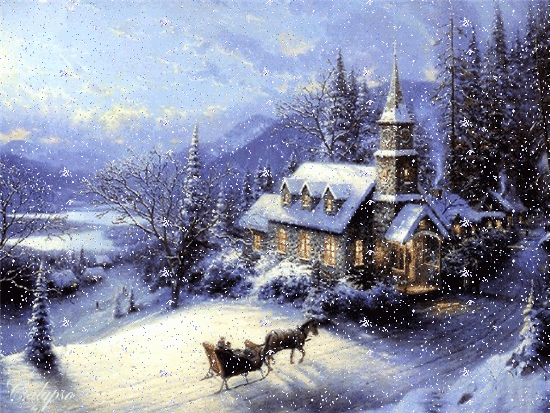 КУЛЬТУРА  И  РЕЛИГИЯОдин человек пришёл в парикмахерскую, чтобы его, как обычно, подстригли и побрили. Он разговорился с парикмахером, который его обслуживал. Говорили о разном, и вдруг, разговор зашёл о Боге. Парикмахер сказал:
— Что бы вы мне ни говорили, а я не верю, что Бог есть.
— Почему? — спросил клиент.
— Ну ведь это ж и так ясно. Достаточно выйти на улицу, чтобы убедиться, что Бога нет. Вот скажите, если Бог существует, откуда столько больных людей? Откуда беспризорные дети? Если бы он действительно существовал, не было бы ни страданий, ни боли. Трудно представить себе любящего Бога, который допускает всё это. Клиент на мгновение задумался, но решил промолчать, чтобы не вступать в спор. Когда парикмахер закончил свою работу, клиент ушёл. Выйдя из парикмахерской, он увидел на улице заросшего и небритого человека (казалось, что тот не стригся целую вечность, настолько неряшливо он выглядел). Тогда клиент вернулся в парикмахерскую и сказал парикмахеру:
— Знаете, что я вам скажу? Парикмахеров не существует.
— Как это так? — удивился парикмахер. — А я разве не в счёт? Я же парикмахер.
— Нет! — воскликнул клиент. — Их не существует, иначе не было бы заросших и небритых людей, как вон тот человек, который идёт по улице.
— Ну, мил человек, дело ж не в парикмахерах. Просто люди сами ко мне не приходят.
— В том то и дело! — подтвердил клиент. — И я о том же: Бог есть. Просто люди не ищут его и не приходят к нему. Вот почему в мире так много боли и страданий.ПРИТЧИ О БОГЕЯ попросил у Бога забрать мою гордыню, и Бог сказал мне "Нет!". Он сказал, что гордыню не забирают. От нее отказываются.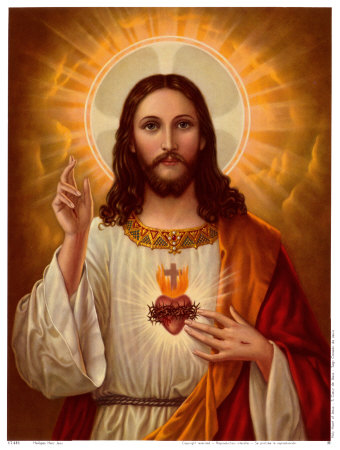 Я попросил Бога даровать мне терпение, и Бог сказал мне "Нет!". Он сказал, что терпение - результат испытаний. Его не даруют, его заслуживают.Я попросил Бога подарить мне счастье, и Бог сказал мне "Нет!". Он сказал, что дает Благословения, а буду ли я счастлив, зависит от меня.Я попросил у Бога уберечь меня от боли, и Бог сказал мне: "Нет!". Он сказал, что страдания отделяют человека от мирских забот и приближают к Нему.Я попросил у Бога духовного роста, но Бог сказал мне "Нет!". Он сказал, что дух должен вырасти сам, а Он лишь будет подрезать меня, чтобы заставить плодоносить.Я попросил Бога помочь мне любить других так же, как ОН любит меня, и Бог сказал: "Наконец-то ты понял, о чем надо просить."Я попросил сил, и Бог послал мне испытания, чтобы закалить меня.Я попросил мудрости, и Бог послал мне проблем, над которыми нужно ломать голову.Я попросил мужества, и Бог послал мне опасности.Я попросил любви, и Бог послал мне нуждающихся в моей помощи.Я попросил благ, и Бог дал мне возможности. 
Я не получил ничего из того, что просил. Я получил все, что мне было нужно. Бог внял моим молитвам!----------------------------------------- Сегодня я просил Бога дать мне множество разных дарований! Все то, что, как мне казалось, приблизит меня к заветной цели.Знал ли я о чем прошу? В сознании прозвучали слова Учителя:- Да, ты знаешь, чего хочешь! Однако Господь знает что тебе НУЖНО! Будь готов получить это.Каждый молящийся Богу: «Господь, дай мне смирение», — должен знать, что он просит Бога, чтобы Он послал ему какого-нибудь оскорбителя.Каждый молящийся Богу: «Господь, дай мне сил», — должен знать, что он просит Бога послать ему испытания, чтобы закалиться.Каждый молящийся Богу: «Господь, дай мне мудрости», — должен понимать, что он простит Бога послать ему проблемы, над которыми ему придется ломать голову.Каждый молящийся Богу: «Господь, надели меня мужеством», — должен знать, что просит Бога послать ему опасности.Каждый молящийся Богу: «Господь, дай мне блага», — должен знать, что просит у Бога возможности. Воспользуется он ими или нет — это другой вопрос.Каждый молящийся Богу: «Господь, позволь мне любить», — должен знать, что он просит Бога послать ему несчастных и нуждающихся в его помощи.------------------------------------Однажды женщине приснился сон, что за прилавком магазина стоял Господь Бог.— Господи! Это Ты? — воскликнула она с радостью.— Да, это Я, — ответил Бог.— А что у Тебя можно купить? — спросила женщина.— У меня можно купить всё, — прозвучал ответ.— В таком случае дай мне, пожалуйста, здоровья, счастья, любви, успеха и много денег. Бог доброжелательно улыбнулся и ушёл в подсобное помещение за заказанным товаром. Через некоторое время он вернулся с маленькой бумажной коробочкой.— И это все?! — воскликнула удивлённая и разочарованная женщина.— Да, это всё, — ответил Бог. — Разве ты не знала, что в моём магазине продаются только семена?------------------------------------- По пустыне шел человек, с ним были его верные спутники - лошадь и собака. Они преодолели долгий путь, как вдруг увидели дверь и стоящего рядом стражника.Человек спросил:- Что за дверью?Страж ответил:- Там - рай. Если хочешь - можешь пройти.- Я могу взять с собой друзей? - спросил человек, указывая на животных.- Нет, только тебе разрешено пройти, - ответил страж.Человек задумался. Он вспомнил, как они вместе шли по лесам и болотам, горам и лугам, превозмогая холод и жару, ненастья и болезни, как делили пищу и ночлег.- Я, пожалуй, пойду, - сказал человек и зашагал прочь, лошадь и собака последовали за ним. Но не прошли они и десяти километров, как увидели еще одну дверь и стражника, стоящего у входа.И человек опять спросил:- Скажи, что за дверью?- Там - рай, - ответил стражник и открыл дверь.- Я могу пройти? - осторожно спросил человек.Конечно, - ответил стражник.- А мои друзья?- Разумеется, проходите все.- Странно, я видел дверь в рай совсем недалеко, но пропускали только меня. Я не понимаю…И стражник ответил:- То был ад. Место для тех, кто предал своих близких.------------------------------------- Потоп стремительно нарастал, вода поднималась все выше и выше, вышла из берегов и разрушила город. На его окраине на холме жил Даррелл.Доберется ли вода до дома Даррелла? Нужно ли строить дамбу, защищать его?– Нет нужды, - отвечал Даррелл. – Я прочту молитву и попрошу защиту у Бога. Уверен, что все будет хорошо.Вода продолжала прибывать. Вскоре первый этаж его дома был уже затоплен. Даррелл поднялся на второй этаж и выглянул в окно.Мимо проплывала лодка со спасателями. – Эй, Даррелл, поехали с нами? Вода все прибывает!- Нет нужды, - ответил Даррелл, - поезжайте без меня. Я на холме живу, к тому же я молитву прочитал. Все будет хорошо.Потоп становился все сильней. Вода залила второй этаж. Даррелл вскарабкался на крышу и прочитал еще одну молитву, обращаясь за помощью к Богу.Вдруг над домом появился вертолет. Пилот прокричал в громкоговоритель: - Даррелл! Давай сюда! Вода прибывает!- Не беспокойтесь обо мне, - отвечал Даррелл. – У меня все под контролем.Вертолет улетел, вода продолжала прибывать. Вскоре она поднялась Дарреллу до шеи, затем поглотила целиком. Даррелл утонул.Жизнь он вел богобоязненную, так что не удивился, увидев, что оказался в раю. Святой Петр провел его по раю и затем представил Господу.- Знаешь, Господь, рай великолепен, - сказал Даррелл, - однако я не собирался попасть сюда столь быстро. Много еще добрых дел собирался совершить я на земле, да вдруг этот потоп… Я полагал, что Ты прислушиваешься к молитвам праведников, но после потопа засомневался. Неужели Ты не прислушиваешься к молитвам преданных Тебе там, на Земле? Неужели Ты не помнишь, как я молил Тебя о защите?- Так я послал тебе лодку и вертолет, - ответил Господь--------------------------------Для одного набожного человека наступили тяжелые времена. Он взмолился Богу о помощи:- Господи, вспомни, все эти годы я служил Тебе верой и правдой, ничего не требуя взамен. Сейчас я постарел, обанкротился и впервые в жизни прошу тебя оказать мне одну милость. Надеюсь, Ты не ответишь мне отказом: разреши мне выиграть в лотерею.Прошли дни. Потом недели и месяцы. Ничего особенного не произошло. Однажды ночью человек выкрикнул с отчаянием в голосе:- Почему же Ты мне не помогаешь?И вдруг он услышал голос сверху:- Да ты сам Мне помоги! Почему бы тебе не купить хоть один лотерейный билет?-----------------------------------Однажды один атеист сорвался со скалы. Падая вниз, он все же умудрился ухватиться за ветку молодого деревца. Так он и висел между небом и пропастью, осознавая, что долго не протянет.Вдруг его осенила одна идея. «Господи!» - закричал он что есть силы.Тишина! Никто не ответил ему.«Господи! – закричал он опять. – Если ты есть на небе, спаси меня. Клянусь, я буду верить в Тебя! Я буду стараться передать свою веру другим людям!».Вновь тишина! Когда его хватка стала слабеть и он чувствовал, что ветка вот-вот выскользнет из рук, сверху раздался громогласный голос, эхом раздавшийся по долине:«Все так говорят, когда попадают в беду».«Нет, Господи, нет! – взмолился ободренный надеждой бедняга. – Я не такой, как все. Я уже начал верить в Тебя, разве не видишь – я уже слышу твой голос. Только спаси меня, и я буду почитать Твое имя до моих последних дней».«Очень хорошо, - сказал голос, - Я спасу тебя. А теперь отпусти ветку».«Отпустить ветку? – завизжал обезумевший от страха человек. - Думаешь, я совсем с ума спятил?»----------------------------На улице я увидел голого ребенка. Он хотел есть и дрожал от холода. Я разозлился и обратился к Богу: «Почему ты позволяешь это? Почему ты ничего не предпринимаешь?»Бог ничего не ответил. Но ночью неожиданно раздался его голос: «Я кое-что предпринял. Я создал тебя».------------------------------------Одна пожилая крестьянка рассказала, что ее стали посещать божественные видения. Местный священник потребовал доказательств достоверности этого.- Когда в следующий раз увидишь Бога, спроси его о моих грехах, известных лишь ему одному. Этого будет вполне достаточно, - сказал священник.Месяц спустя женщина появилась вновь. Священник спросил ее, появлялся ли Бог и задала ли она ему оговоренный вопрос.- Задала, - ответила она.- И что же он тебе сказал?- Он сказал: «Передай своему священнику, что я забыл о его грехах».--------------------------------- Как-то раз одному человеку приснился сон. Ему снилось, будто он идёт песчаным берегом, а рядом с ним — Господь. На небе мелькали картины из его жизни, и после каждой из них он замечал на песке две цепочки следов: одну — от его ног, другую — от ног Господа.Когда перед ним промелькнула последняя картина из его жизни, он оглянулся на следы на песке. И увидел, что часто вдоль его жизненного пути тянулась лишь одна цепочка следов. Заметил он также, что это были самые тяжёлые и несчастные времена в его жизни. Он сильно опечалился и стал спрашивать Господа:- Не Ты ли говорил мне: если последую путём Твоим, Ты не оставишь меня. Но я заметил, что в самые трудные времена моей жизни лишь одна цепочка следов тянулась по песку. Почему же Ты покидал меня, когда я больше всего нуждался в Тебе?Господь отвечал:- Моё милое, милое дитя. Я люблю тебя и никогда тебя не покину. Когда были в твоей жизни горе и испытания, лишь одна цепочка следов тянулась по дороге. Потому что в те времена Я нёс тебя на руках.ПРИТЧА О МОЛИТВЕ, КОТОРУЮ УСЛЫШАЛИ НА НЕБЕ.Давным-давно жил один святой старец, который много молился и часто скорбел о грехах человеческих. И странным ему казалось, почему это так бывает, что люди в церковь ходят, Богу молятся, а живут все так же плохо, греха не убывает. «Господи, — думал он, — неужели не внемлешь Ты нашим молитвам? Вот люди постоянно молятся, чтобы жить им в мире и покаянии, и никак не могут. Неужели суетна их молитва?»Однажды с этими мыслями он погрузился в сон. И почудилось ему, будто светозарный Ангел, обняв крылом, поднял его высоко-высоко над землей. По мере того как поднимались они выше и выше, все слабее и слабее становились звуки, доносившиеся с поверхности земли. Не слышно было более человеческих голосов, затихли песни, крики, весь шум суетливой мирской жизни. Лишь порой долетали откуда-то гармоничные нежные звуки, как звуки далекой лютни. — Что это? — спросил старец.— Это святые молитвы, — ответил Ангел, — только они слышатся здесь.— Но отчего так слабо звучат они? Отчего так мало этих звуков? Ведь сейчас весь народ молится в храме?..Ангел взглянул на него, и скорбно было лицо его.— Ты хочешь знать? Смотри. Далеко внизу виднелся большойхрам. Чудесной силой раскрылись его своды, и старец мог видеть все, что делалось внутри. Храм весь был полон народом. На клиросе виден был большой хор. Священник в полном облачении стоял в алтаре. Шла служба. Какая служба — сказать было невозможно, ибо ни одного звука не было слышно. Видно было, как стоявший на левом клиросе дьячок что-то читал быстро-быстро, шлепая и перебирая губами, но слова туда, вверх, не долетали. На амвон медленно вышел громадного роста диакон, плавным жестом поправил свои пышные волосы, потом поднял орарь, широко раскрыл рот, и... ни звука! На клиросе регент раздавал ноты: хор готовился петь. «Уж хор-то, наверно, услышу», — подумал старец. Регент стукнул камертоном по колену, поднес его к уху, вытянул руки и дал знак начинать, но по-прежнему царила полная тишина. Смотреть было удивительно странно: регент махал руками, притопывал ногой, басы краснели от натуги, тенора вытягивались на носках, высоко поднимая голову, рты у всех были открыты, но пения не было. «Что же это такое?» — подумал старец. Он перевел глаза на молящихся.Их было очень много, разных возрастов и положений: мужчины и женщины, старики и дети, купцы и простые крестьяне. Все они крестились, кланялись, многие что-то шептали, но ничего не было слышно. Вся церковь была немая.— Отчего это? — спросил старец.— Спустимся, и ты увидишь и поймешь, — сказал Ангел.Они медленно, никем не видимые спустились в самый храм. Нарядно одетая женщина стояла впереди всей толпы и, по-видимому, усердно молилась. Ангел приблизился к ней и тихо коснулся рукой. И вдруг старец увидал ее сердце и понял ее мысли.«Ах, эта противная почтмейстерша! — думала она. — Опять в новой шляпе! Муж — пьяница, дети — оборванцы, а она форсит!.. Ишь выпялилась!..»Рядом стоял купец в хорошей суконной поддевке и задумчиво смотрел на иконостас. Ангел коснулся его груди, и перед старцем сейчас же открылись его затаенные мысли: «...Экая досада! Продешевил... Товару такого теперь нипочем не купишь! Не иначе как тысячу потерял, а может, и полторы...»Далее виднелся молодой крестьянский парень. Он почти не молился, а все время смотрел налево, где стояли женщины, краснел и переминался с ноги на ногу. Ангел прикоснулся к нему, и старец прочитал в его сердце: «Эх, и хороша Дуняша!.. Всем взяла: и лицом, и повадкой, и работой... Вот бы жену такую! Пойдет или нет?»И многих касался Ангел, и у всех были подобные же мысли, пустые, праздные, житейские. Перед Богом стояли, но о Боге не думали. Только делали вид, что молились.— Теперь ты понимаешь? — спросил Ангел. — Такие молитвы к нам не доходят. Оттого и кажется, что все они точно немые.В эту минуту вдруг робкий детский голосок отчетливо проговорил:— Господи! Ты благ и милостив... Спаси, помилуй, исцели бедную маму!..В уголке на коленях, прижавшись к стене, стоял маленький мальчик. В его глазах блестели слезы. Он молился за свою больную маму Ангел прикоснулся к его груди, и старец увидел детское сердце. Там были скорбь и любовь.Вот молитвы, которые слышны у нас! — сказал Ангел.ПРИТЧА ОБ ОТЦЕ И СЫНЕ.

У доброго, всеми уважаемого отца был непутевый сын: людей обижал, старых не почитал, всякие несправедливые поступки совершал.
Совсем опечалился отец, подумал и сделал вот что. Взял большую гладкую доску и стал в нее гвозди вбивать: как совершит сын плохой поступок – вобьет один гвоздь, совершит другой – еще гвоздь, и так каждый раз по гвоздю.
Не успел оглянуться – как вся доска гвоздями утыкана стала. Призвал тогда отец сына и сказал: «Вот видишь, сынок, всю меру несчастья отцовского. Мне уж скоро в мир иной уходить. Как я могу такого недоброго сына людям оставить?»
Стыдно стало сыну, и он отвечает: «Клянусь, отец, отныне я буду только добрые дела творить». Так и повелось. Совершит сын доброе дело – отец один гвоздь вынимает, совершит другое – второй гвоздь долой, за ним третий и т.д. Быстро пролетело время. На доске не осталось ни одного гвоздя.
Гордый и довольный сын пришел к отцу и говорит: «Ну вот видишь, отец, я свое слово сдержал: люди видят от меня только хорошие дела, и доска осталась без единого гвоздя». На это отец с грустью ответил: «Это так, сынок. Гвоздей в доске не осталось ни одного, но посмотри на нее. Она вся испещрена зарубками от гвоздей. Так и раны на сердце отцовском оставляют рубцы навсегда. Ничто в нашей жизни не проходит бесследно».ПРИТЧА О МИЛОСЕРДНОМ САМАРЯНИНЕОдин еврей, законник, желая оправдать себя, (так как евреи считали "ближними своими" только евреев, а всех остальных презирали), спросил Иисуса Христа: "а кто мой ближний?" 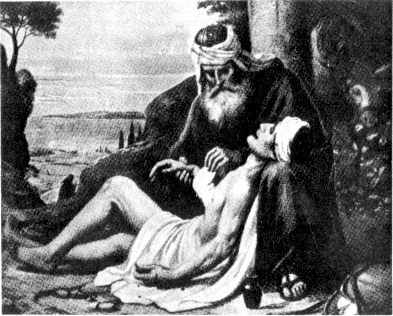 Чтобы научить людей считать своим ближним всякого другого человека,      кто бы он ни был, из какого бы народа ни происходил и какой бы веры ни был, а также, чтобы мы были сострадательны и милосердны ко всем людям, оказывая им посильную помощь в их нужде и несчастье, Иисус Христос ответил ему притчею. "Один еврей шел из Иерусалима в Иерихон и попался разбойникам, которые сняли с него одежду, изранили его и ушли, оставив его едва живым. Случайно тою дорогою шел еврейский священник. Он посмотрел на несчастного и прошел мимо. Также и левит (еврейский церковный служитель) был на том месте; подошел, посмотрел и прошел мимо. Затем, по той же дороге ехал самарянин. (Евреи презирали самарян так, что не садились с ними вместе за стол, даже старались не разговаривать с ними). Самарянин, увидев израненного еврея, сжалился над ним. Он подошел к нему, перевязал ему раны, возливая на них масло и вино. Потом посадил его на своего осла, привез в гостиницу и там заботился о нем. А на другой день, отъезжая, он дал хозяину гостиницы два динария (динарий - римская серебряная монета) и сказал: "позаботься о нем и, если издержишь больше этого, то я, когда возвращусь, отдам тебе". После этого Иисус Христос спросил законника: "как думаешь ты, кто из этих троих был ближний попавшемуся разбойникам?" Законник ответил: "оказавший ему милость, (то есть самарянин)". Тогда Иисус Христос сказал ему: "иди, и ты поступай так же". ПРИТЧА «МАЛЬЧИК И ЗЕРКАЛО» Мальчик, выросший  в деревне, вернулся в город и очень удивился, увидев зеркало.Сперва мальчик в зеркале ему понравился; потом по ребяческой привычке захотел он обидеть того, кто нравится, и скорчил ему рожу, а зеркало – тоже. Мальчик, разобидевшись, грозит ему кулаком, а зеркало грозится в ответ.Наш кривляка, озлясь, бросается с криком поколотить этого нахала и ушибает руки. Гнев его растёт. В отчаянии и ярости он мечется перед зеркалом, плача, крича и колотя по стеклу.Приходит мать, утешает его, ласкает, унимает слёзы и нежно говорит: «Не ты ли первый стал корчить рожи этому негоднику, который тебя огорчил?»– Я.– А теперь посмотри: ты улыбнулся – и он улыбнулся, ты к нему тянешь руки – и он тоже, ты не сердишься – и он не дуется: вот так-то люди друг с другом живут – и добро и зло возвращается к нам же».ИСТОРИЧЕСКАЯ ПРИТЧА - ОБ ИКОНЕПраведный старец, благочестивый христианин, проживая в доме своем, имел икону, изображавшую распятие Спасителя, и почитал ее. И когда переселился он в мир иной, икона осталась на прежнем месте, а дом его занял какой-то иудей. И поселившись там, на следующий день угощал некоторых своих единоверцев. Они же, увидев на стене образ Христа, начали осыпать хозяина проклятиями за то, что отступил он от веры их и стал исповедовать христианство. И клялся тот: «Не замечал я иконы до времени сего!» Тогда сказали ему нечестивцы: «Докажи на деле, что ты не христианин – возьми копье и пронзи бок изображенного иудея, как пронзили его распятого на кресте!» И схватил иудей копье и, желая уверить гостей в своей правоте и снять с себя обвинение, ударил копьем в икону. И хлынула из нее кровь, смешанная с водой. Оцепенели бесчестные иудеи от страшного зрелища, а, очнувшись, бежали из дома того. Христиане же, прослышав молву о случившемся, ворвались в дом еврея и спасли образ, еще сочившийся Божественной кровью. Они поместили его в священным храме, и стали воздавать ему величественное служение, ибо святыня так же блага для верных, как ужасна для нечестивых.